Name …………………………………………….....…………	Adm No……………	 Class…………FORM 3 END TERM 2 2024443/2AGRICULTURE PAPER 2JULY/AUGUST 2024TIME: 2 HOURSINSTRUCTIONS TO CANDIDATESWrite your name, index number and class in the spaces provided above.This paper consists of THREE SECTIONS, A, B and C.Answer all questions in sections A and B and any two questions in section C.All your answers must be written in the spaces provided in this question paper.FOR EXAMINERS USE ONLYThis paper consists of 7 printed pages.  Candidates should check the question paper to ascertain that all pages are printed as indicated and that no pages are missingSECTION A : 30 MARKSName three types of specialized feeding carried out in livestock management	(1½ mks)Name two methods used in identification of livestock in the farm.					(1mk)Name the breed of sheep adapted to wet and marshy conditions of the Kenyan highlands 													(1mk) Give two reasons for keeping poultry house clean.													(1mk)What are the terms used to describe the young ones of the following livestock	(2mk)RabbitsFishGoatDonkeyName the causal organisms of the following diseases in livestock		(2mk)AnthraxRift Valley feverAnaplasmosisMilk feverState four management practices carried out in sheep during preparation for tupping 													(2mks)Name three plumbing tools in a farm						(1½mks)Name two exotic breeds of dairy goats					(1mk)Name four advantages of natural methods of breeding.			(2mks)Give four disadvantages of using thatch in construction of farm buildings	(2mks)State four factors that determine digestibility of a feed			(2mks)Give any two measures that should be taken to control tapeworms in livestock (1mk)Give four reasons why farm tools should be maintained and repaired	(2mks)Name three dual purpose sheep breeds					(1½mks)Name two groups into which vitamins are classified				(1mk)State four advantages of spay race over a plunge deep. 			(2mks)State four cultural uses of livestock						(2mks)Name three enzymes contained in the pancreatic juice			(1½mks)SECTION B : 20MARKSStudy the diagram below and answer the questions that follow 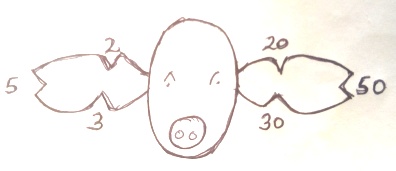 Name the practice illustrated above						(1mk)Name the type of method illustrated above					(1mk)Give the identification number of the pig illustrated above			(1mk)Using a diagram, illustrate how animal number 85 can be identified using the above diagram									(2mks)(a) The illustrations below labeled V,W, and X show three different ways some hens were debeaked.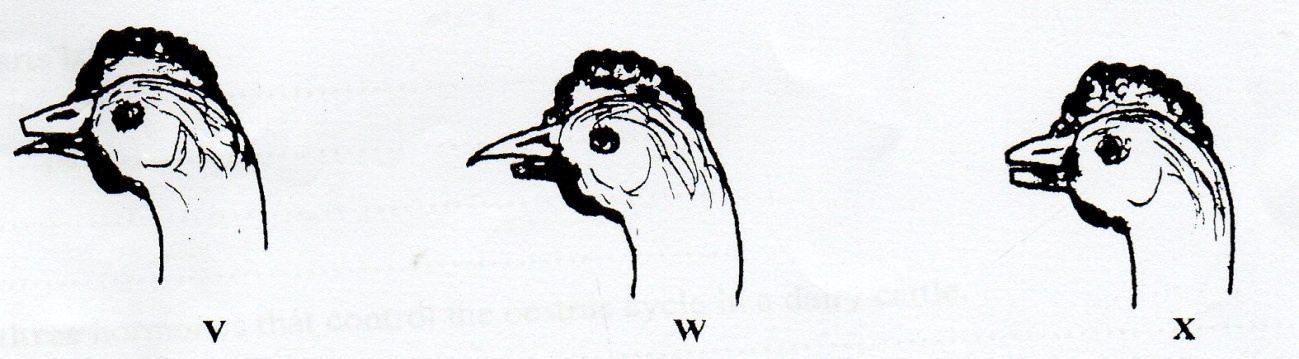 Which hen was correctly debeaked ?                                                                                   (1mk)ii) state two reasons for your choice in (i) above                                                                (2marks) (b) Name any two tools which would be used for debeaking.                                              (2mks)The diagram below shows an external parasite in livestock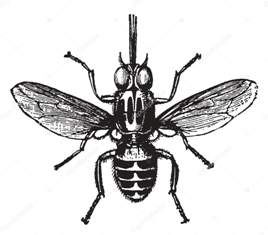 Identify the parasite							(1mk)State two effects of the parasite in cattle				(2mks)Give two control measures of the parasite				(2mks)Study the following tools and equipment then answer the questions that follow: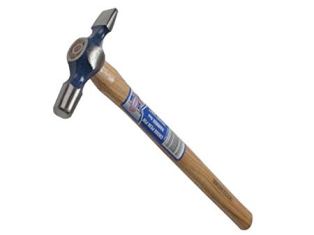 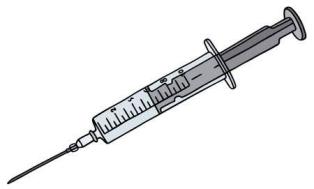 Identify the tools labeled W, X and Y					(3mks)State the function of the tool labeled W					(1mk)State one maintenance practice carried out on tool Y				(1mk)SECTION C : 40MARKSa). Discuss anthrax disease under the following sub headings:Animals affected							(1mk)Causal organism							(1mk)Symptoms observed in affected animals				(4mks)Control measures							(4mks)	b). (i). State four problems associated with artificial methods of service in cattle 				production								(4mks)	     (ii). Give six factors that affect productivity in livstock		(6mks)a). Describe the life cycle of a three host tick				(12mks)	b). Discuss the effect tick to livestock health.			(8mks)a). Describe any five general effects of parasites on livestock		(10mks)       b). Outline the general characteristics of beef cattle breeds			(10mks)SECTIONQUESTIONSMAXIMUM SCORECANDIDATES SCOREA1-1930B20-2320C24-2640TOTAL90